Lab #4Self-Myofascial ReleaseLab #4Resistance TrainingPerform all exercises for 1 set, 12 reps at a slow tempoFoam RollFoam RollRepetitionsRepetitionsDurationNotesNotesCalvesCalves1 each side1 each side30 secondsHold tender spotHold tender spotHamstringHamstring1 each side1 each side30 secondsHold tender spotHold tender spotQuadricepsQuadriceps1 each side1 each side30 secondsHold tender spotHold tender spotInner ThighInner Thigh1 each side1 each side30 secondsHold tender spotHold tender spotHip Flexor/IT BandHip Flexor/IT Band1 each side1 each side30 secondsHold tender spotHold tender spotGlutesGlutes1 each side1 each side30 secondsHold tender spotHold tender spotLatissimus DorsiLatissimus Dorsi1 each side1 each side30 secondsHold tender spotHold tender spotLower BackLower Back30 secondsHold tender spotHold tender spotCalves Beginners- keep butt on groundAdvanced- lift butt off ground and cross legs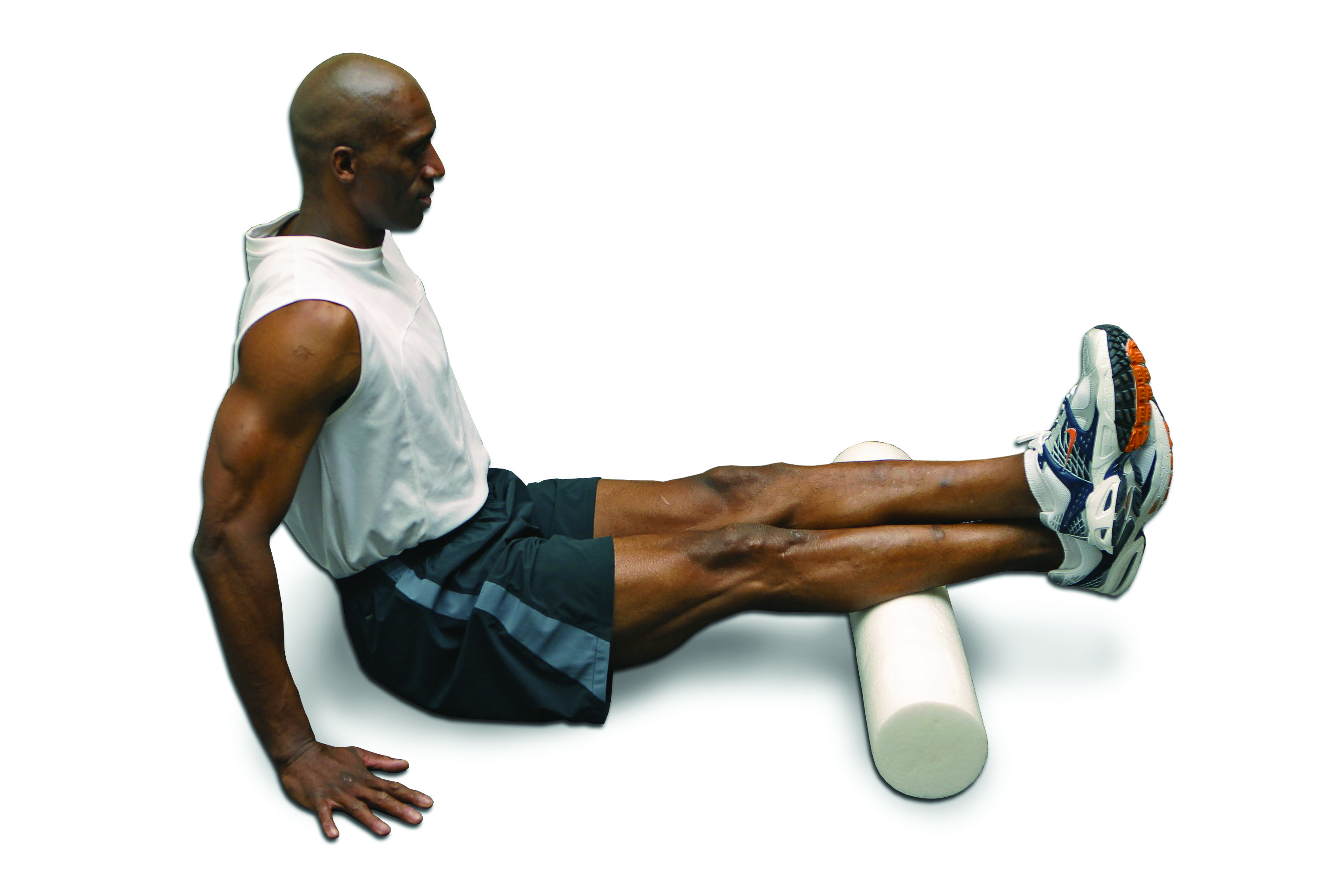 Hamstring Beginners- keep one foot on groundAdvanced- lift both feet off ground and cross legs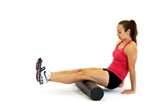 Hamstring Beginners- keep one foot on groundAdvanced- lift both feet off ground and cross legsQuadriceps Beginners- keep one foot on groundAdvanced- lift both feet off ground and cross legs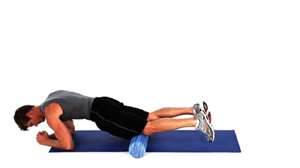 Quadriceps Beginners- keep one foot on groundAdvanced- lift both feet off ground and cross legsQuadriceps Beginners- keep one foot on groundAdvanced- lift both feet off ground and cross legsInner ThighBeginners- allow opposite knee to rest on floorAdvance- keep opposite knee off floor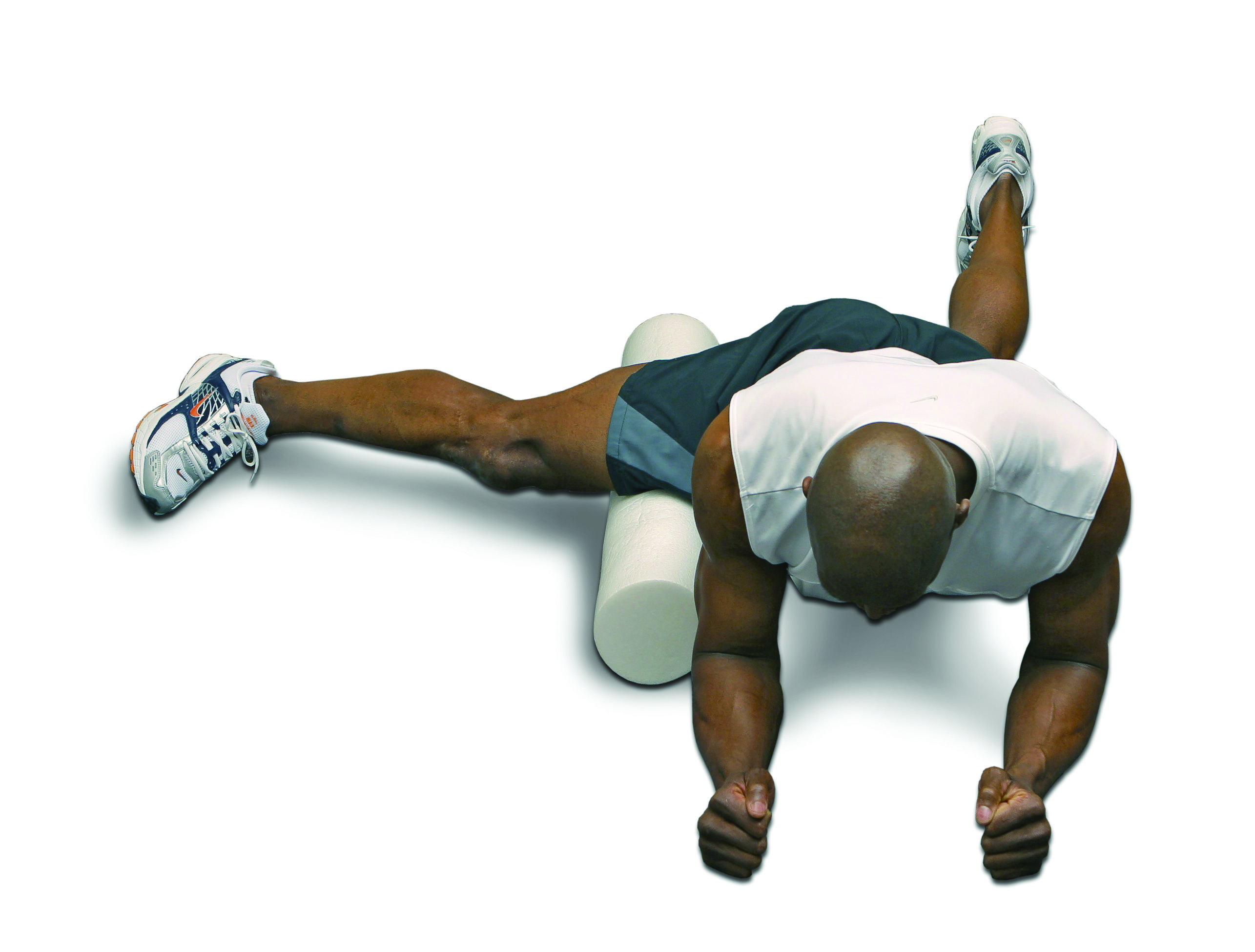 Hip Flexor/IT BandIt’s important to relax during this stretch. It may be tender.  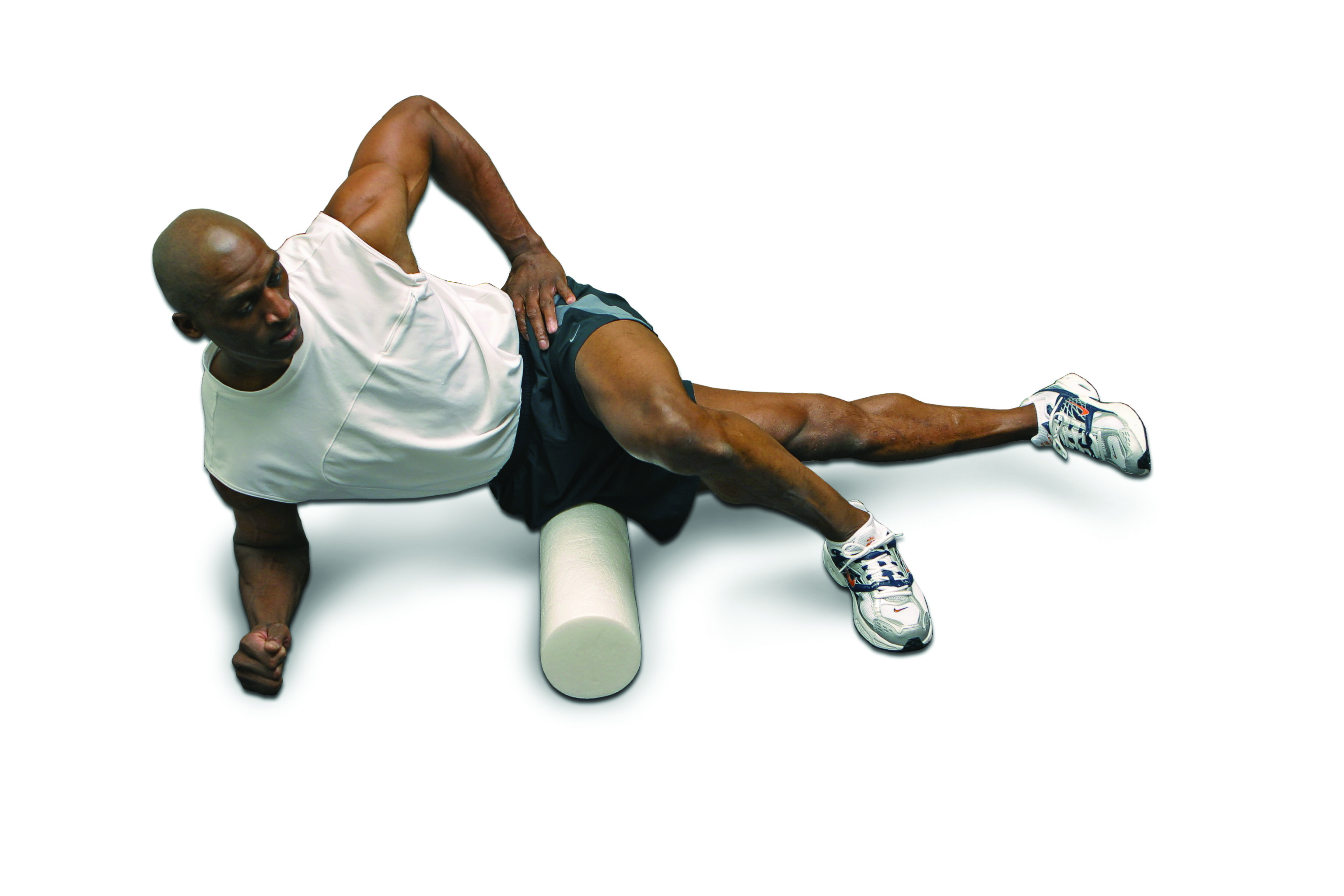 GlutesOne side should be on the  foam roller at a time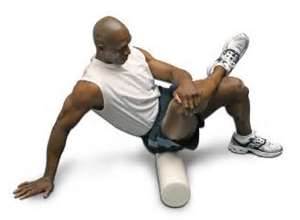 GlutesOne side should be on the  foam roller at a timeLatissimus DorsiBe sure to point the thumb straight up towards the ceiling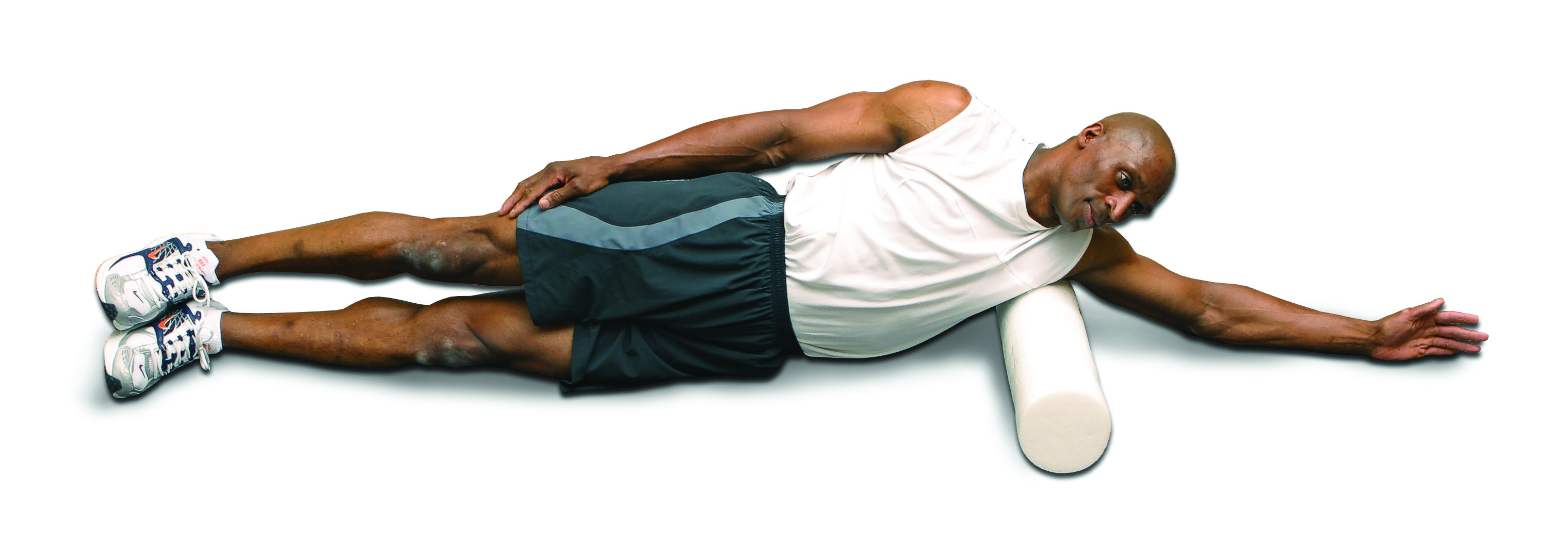 Latissimus DorsiBe sure to point the thumb straight up towards the ceilingLatissimus DorsiBe sure to point the thumb straight up towards the ceilingLower BackStart slowly and relax your shoulders to the ground.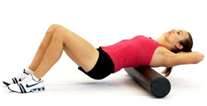 Total BodyChestBackShouldersLegsSquat to RowProgressions:Alternating armsOne armOne arm w/trunk rotationOn one leg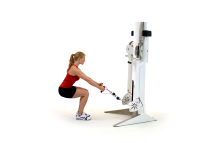 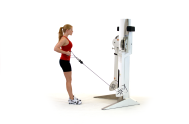 Push-upProgressions:Stagger hand positionPlace one hand on medicine ballFeet on stability ballHands on stability ball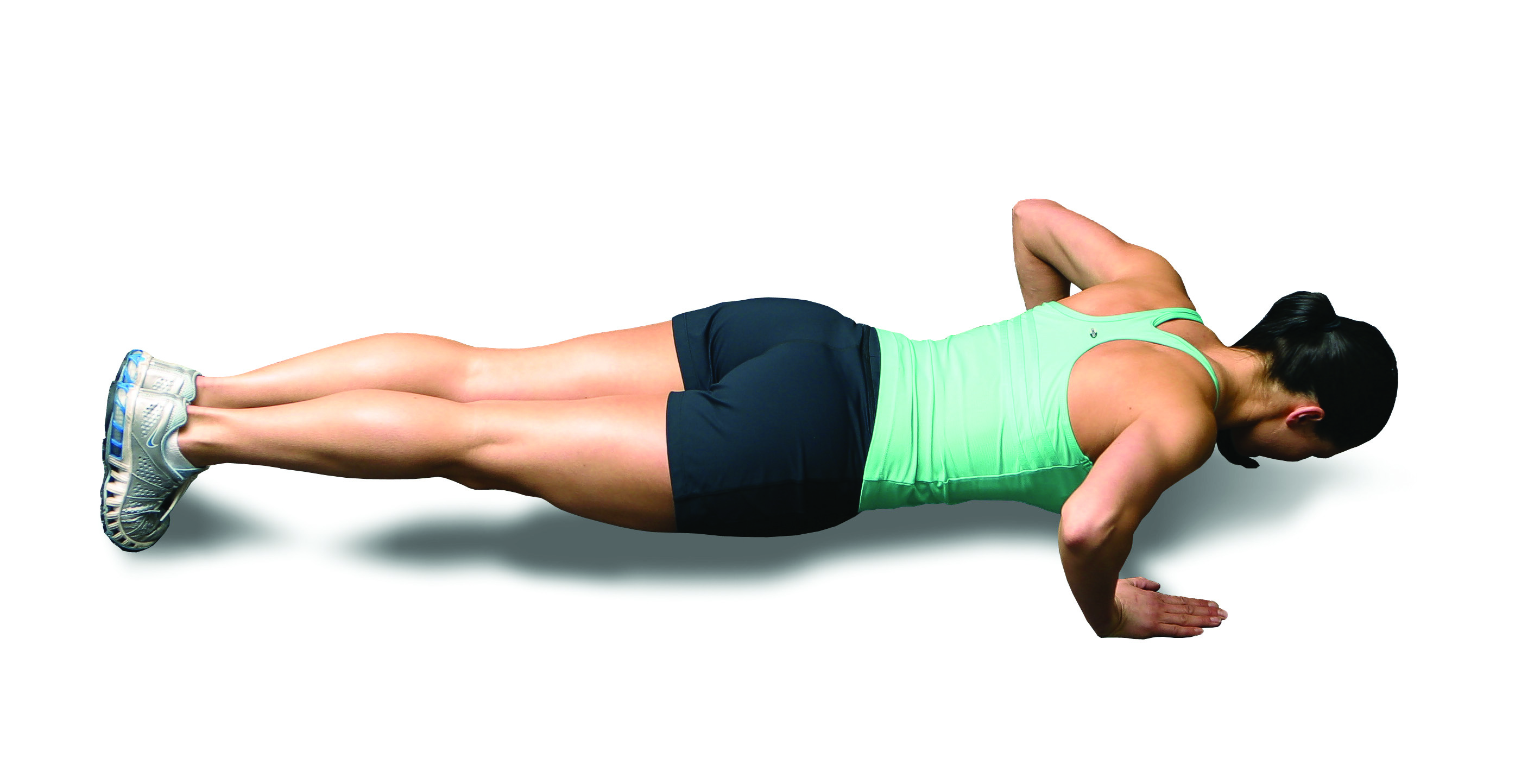 Floor CobraBe sure to retract and depress scapula and point thumb in the airProgressions:Alternating armsOne armOne arm w/trunk rotationOn stability ball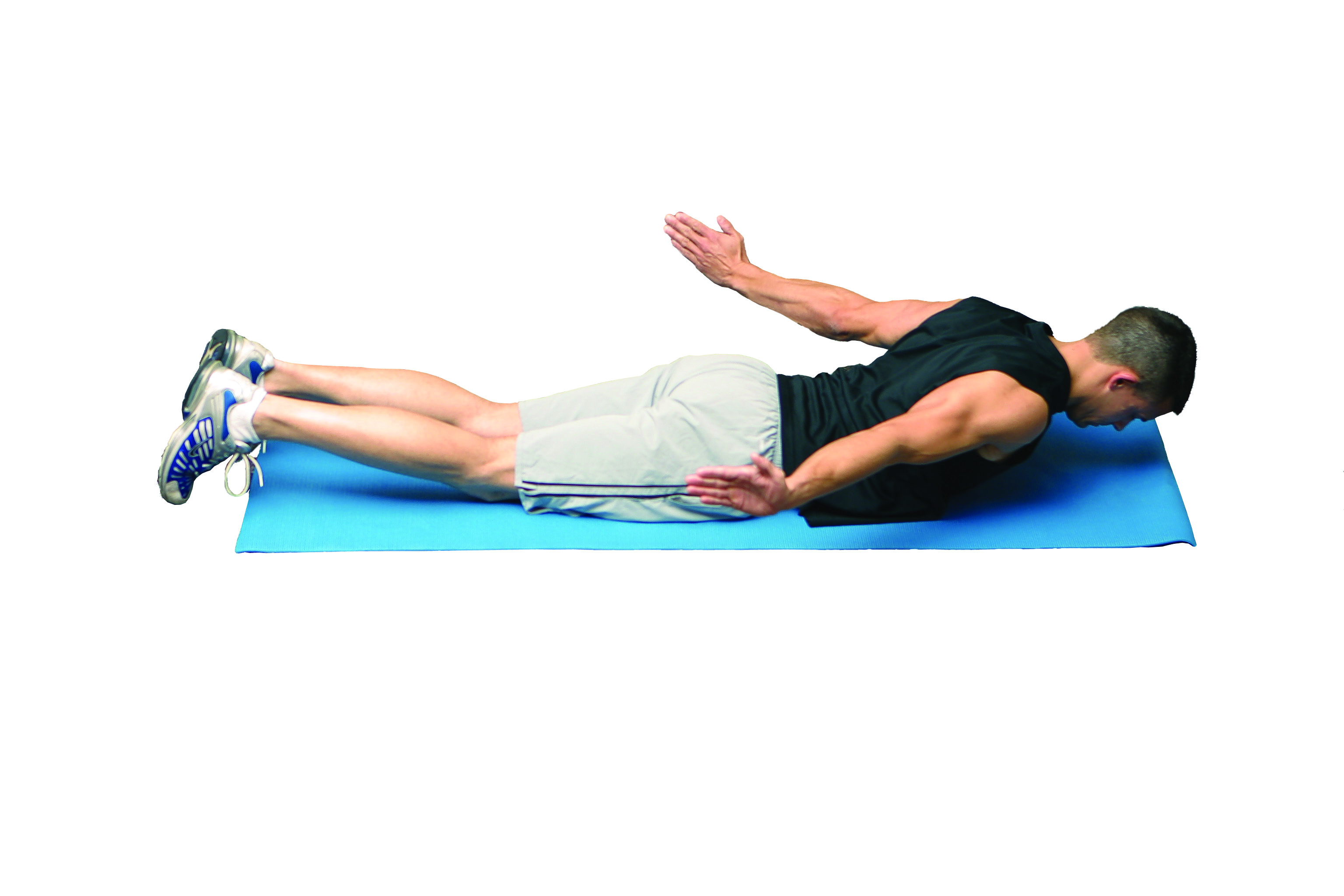 Cable Abduction Progressions:Alternating armsOne armOne arm w/rotationOn one leg(Place middle of tubing under feet)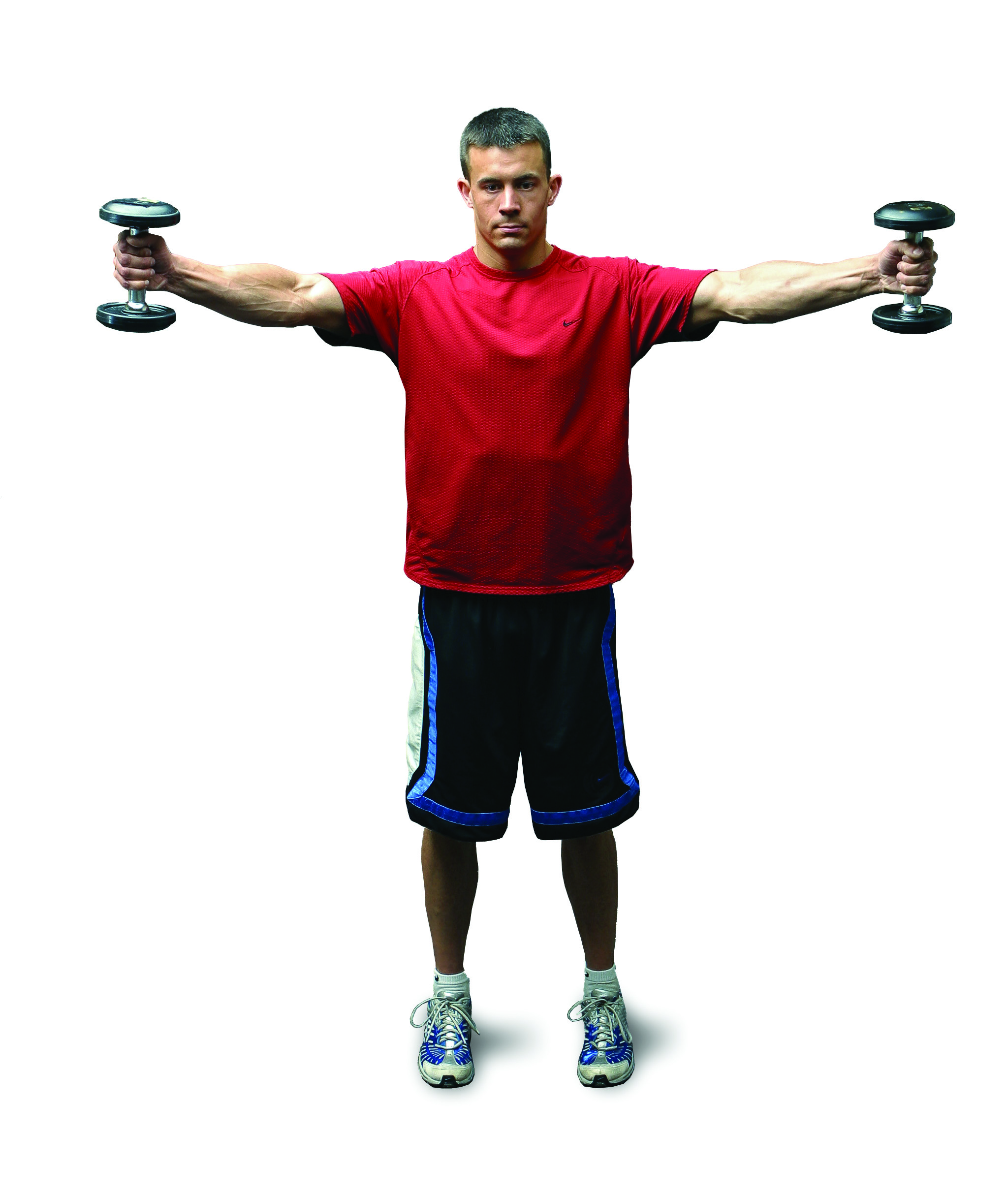 Single-Leg SquatSquat as far as can be safely controlledProgressions:Add resistanceAdd balance modality such as ½ foam roll, airex pad or dyna disc. 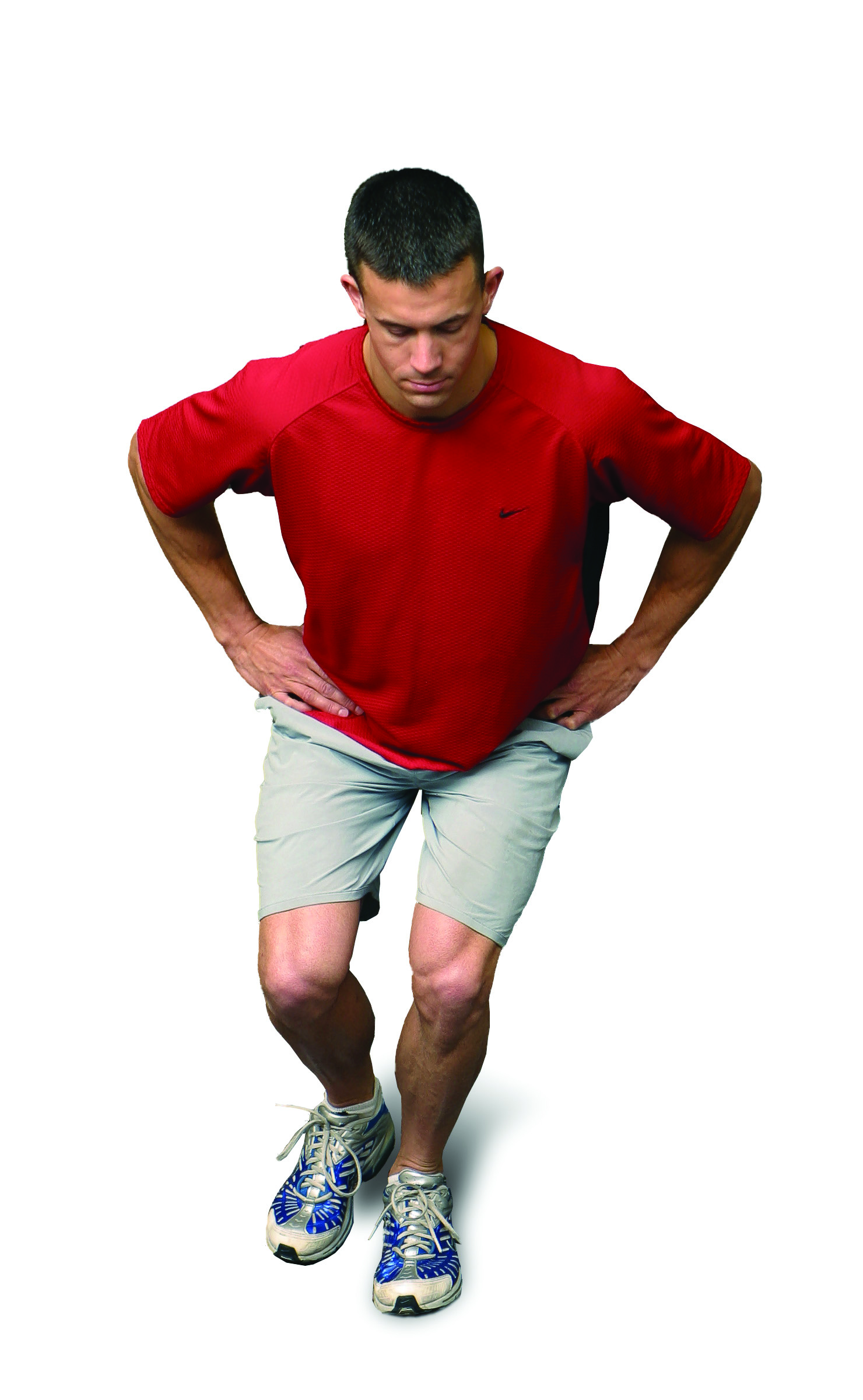 Squat Curl to Press Progressions:Alternating armsOne armStand on balance modality On one leg(Place middle of tubing under feet)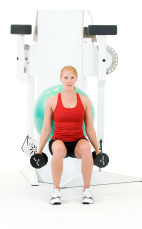 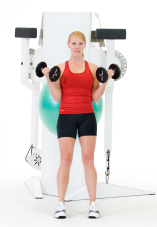 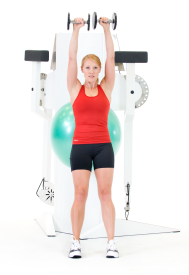 Standing Cable PressProgressions:Alternating armsOne armOne arm w/trunk rotationOn one leg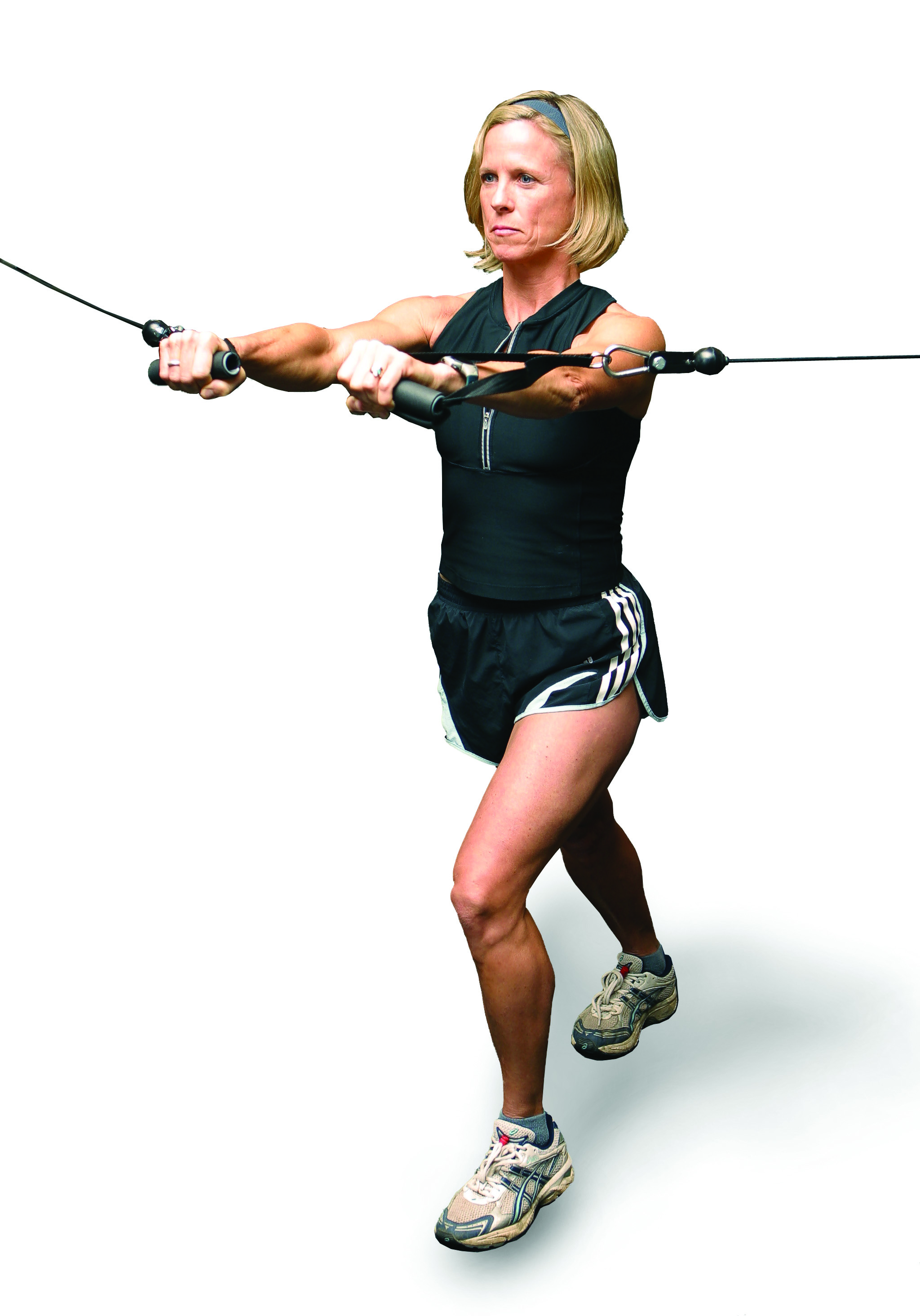 Cable RowProgressions:Alternating armsOne armOne arm w/trunk rotationOn one leg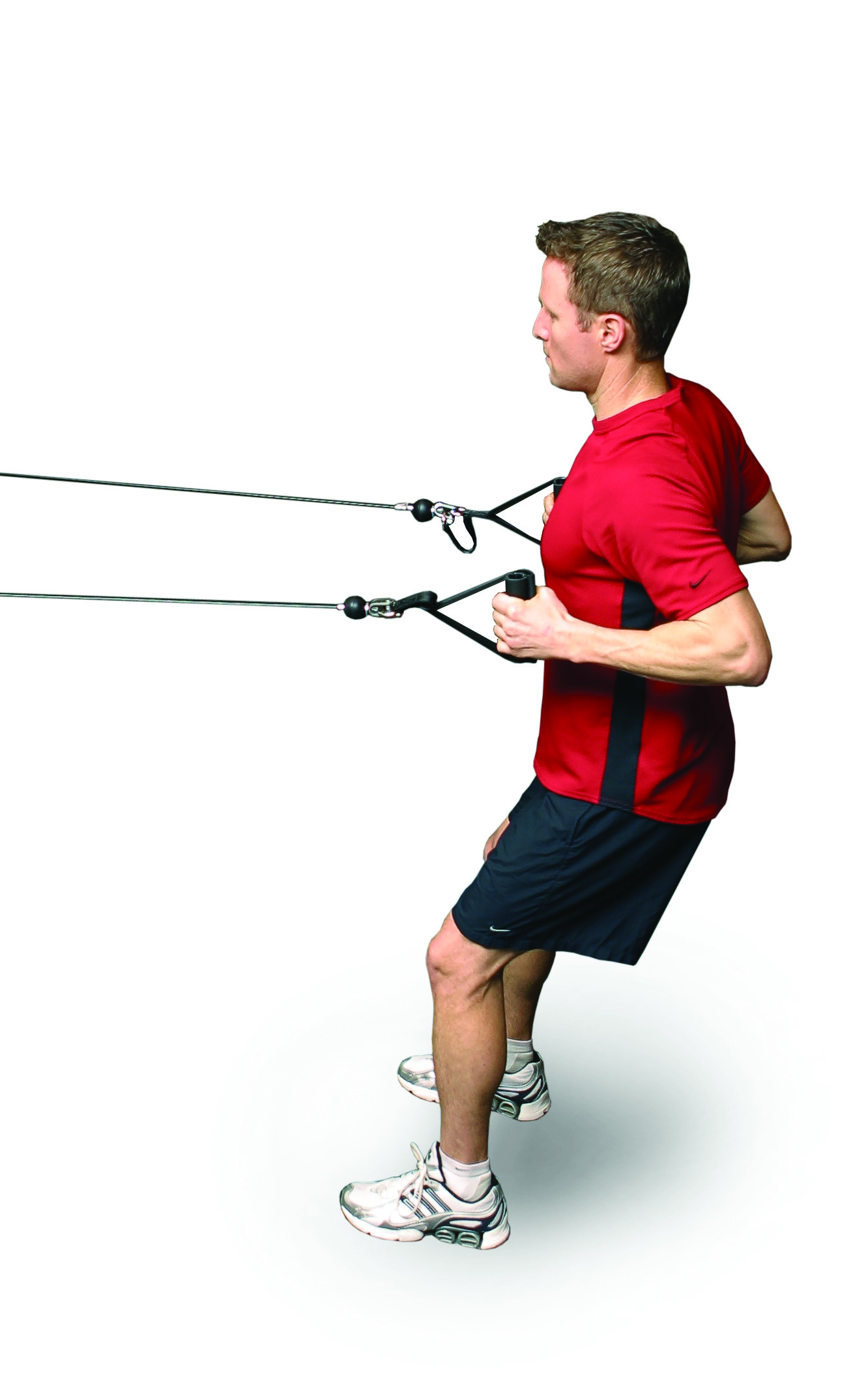 Standing Cable Shoulder PressProgressions:Alternating armsOne armOne arm w/trunk rotationOn one leg(Place middle of tubing under feet)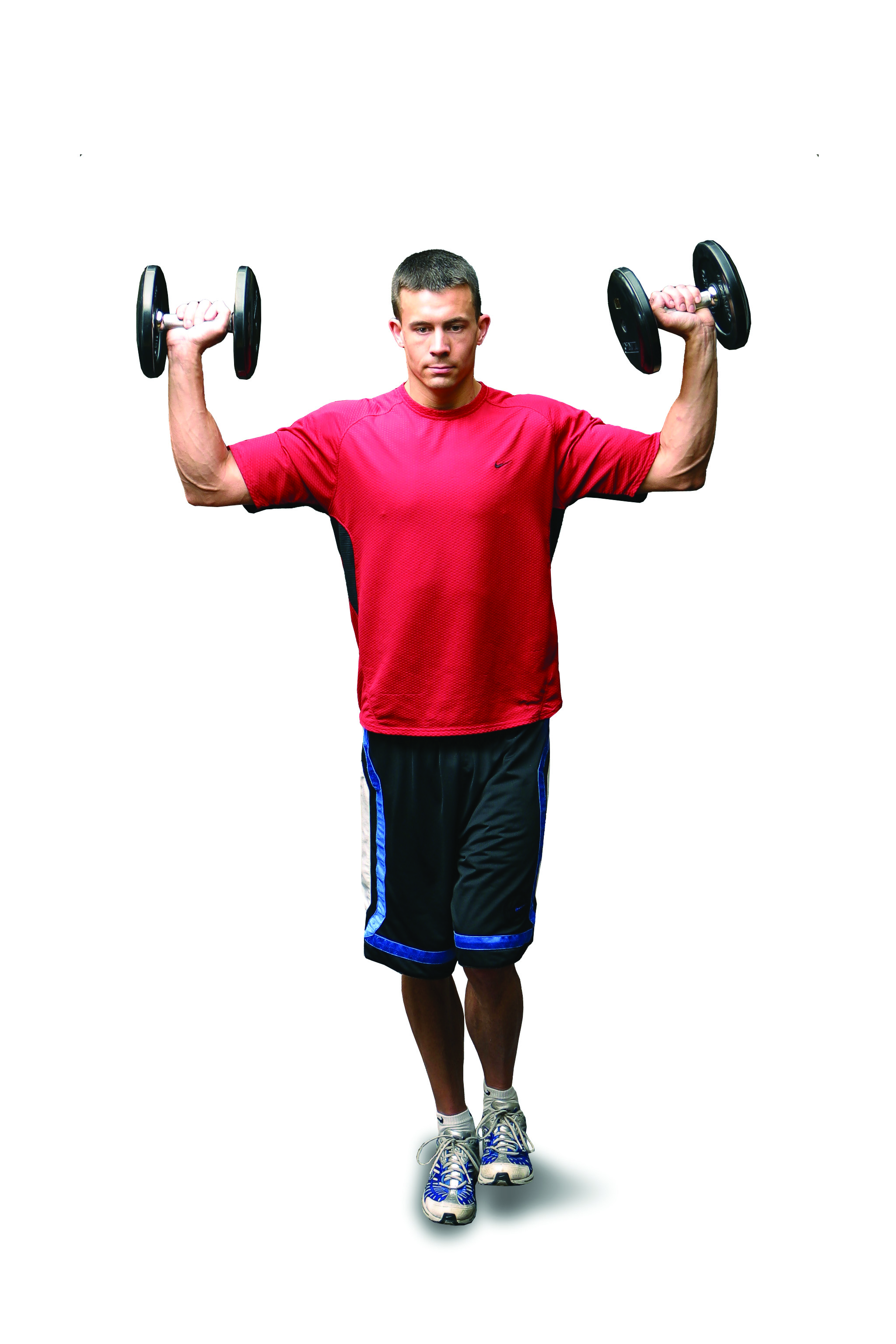 Lunges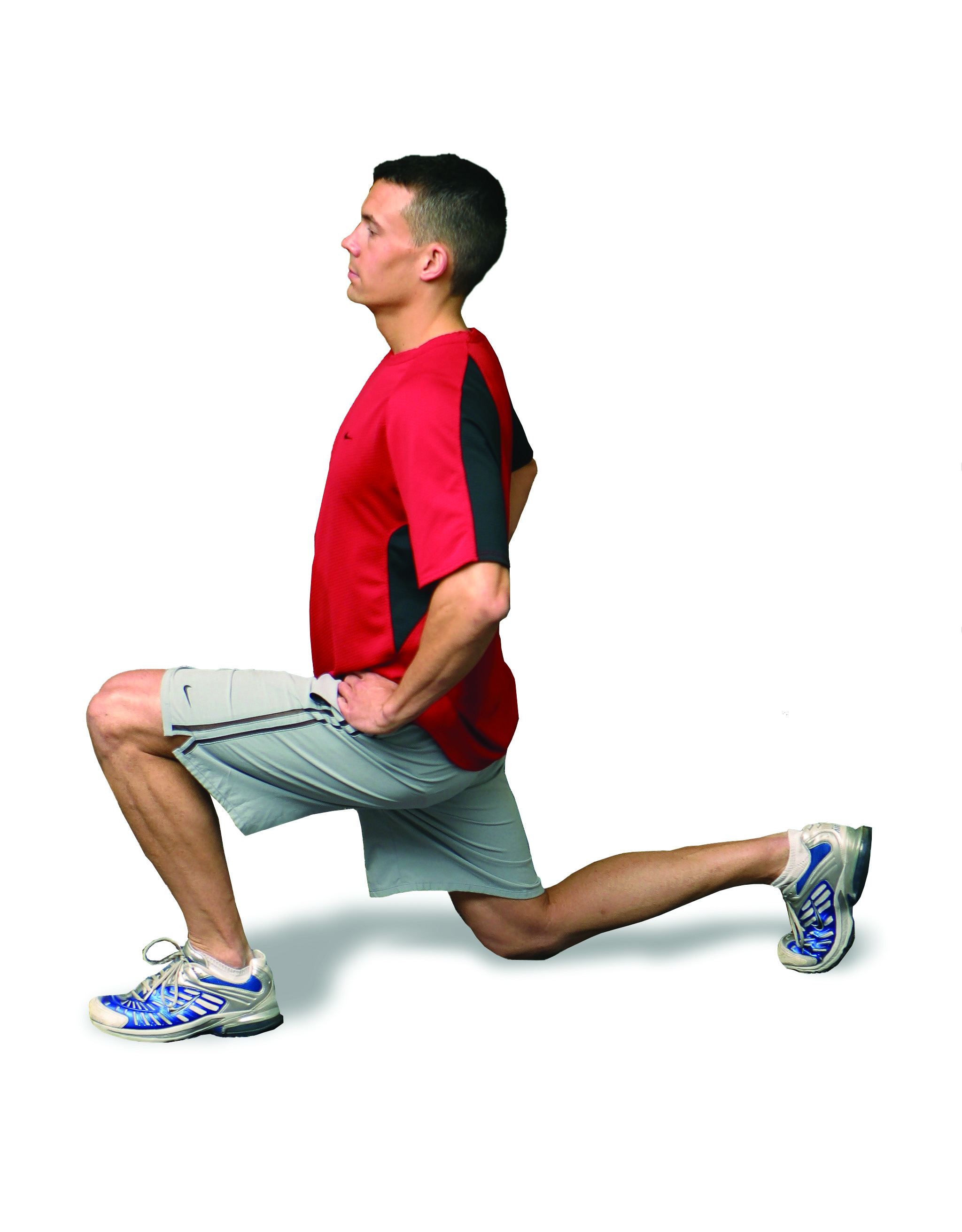 Progressions:Side to side lunges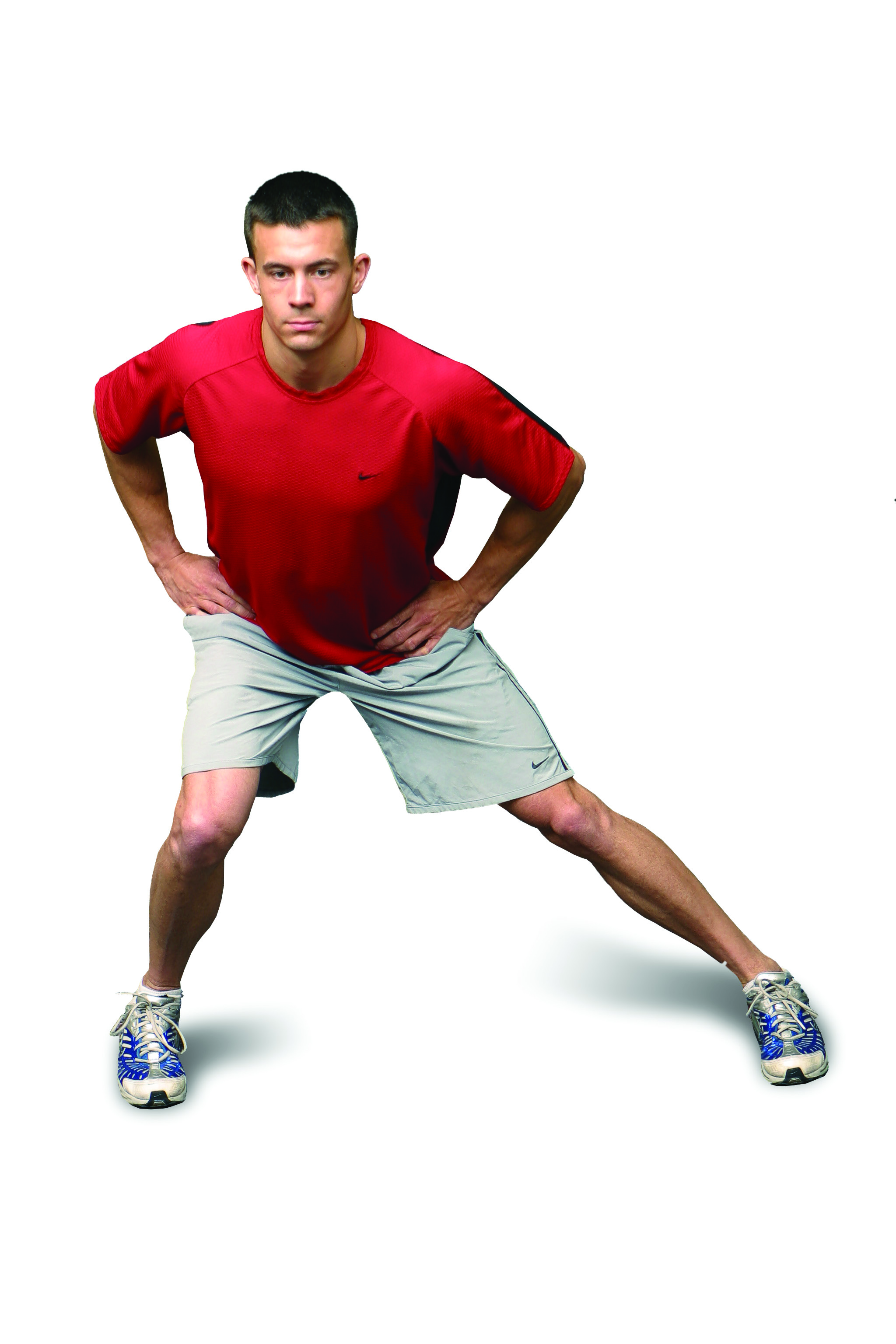 Turning lunges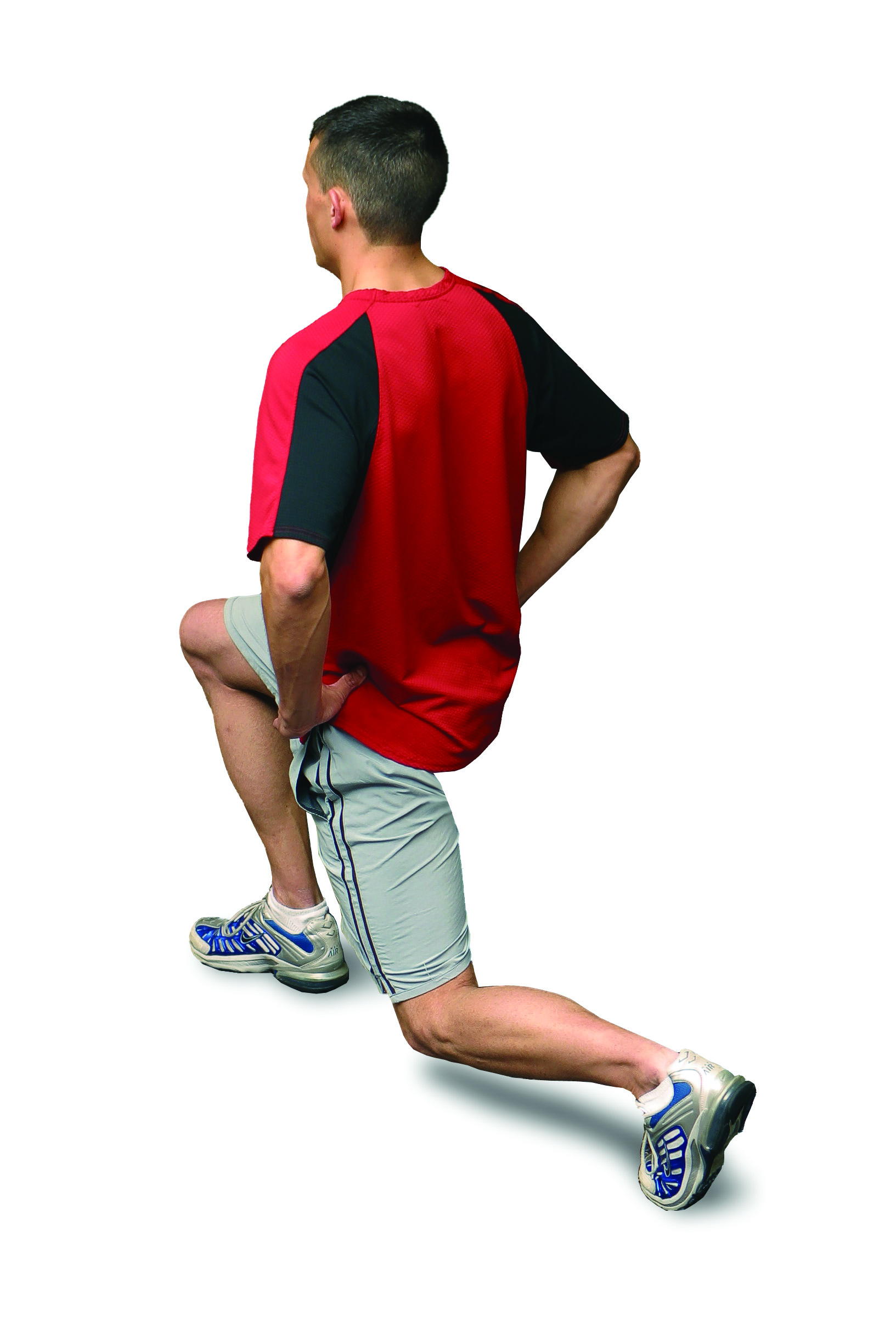 Add balance modalityAdd resistance